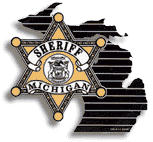 FOR IMMEDIATE RELEASE                                                                      Name: Lt. Eric Sanborn							                                 Phone: 517-546-2440 Ext. 7903                                                                   		                                 Email: esanborn@livgov.com                  The Livingston County Sheriff’s Office is Bringing Active Shooter Response Training to HowellHowell, MI March 2023 the Livingston County Sheriff’s Office and the ALICE Training® Institute have teamed up to bring ALICE Instructor Certification Training to Howell, MI on March 27 and 28, 2023 The course will be held at the Parker Middle School.This two-day instructor course teaches proactive response option survival strategies for violent critical incidents ensuring a trauma-informed approach to civilian active threat response training. The age and ability appropriate training and robust resources make it the best training in the market to bring to our community. The goal of the ALICE program is to empower individuals to participate in their own survival in the gap between when a violent situation begins and when law enforcement arrives. ALICE Training is a solution of Navigate360 and is a valuable course for everyone: law enforcement, schools, universities, hospitals, businesses, and places of worship. Completing the ALICE Instructor Certification course provides individuals with certification in ALICE proactive options-based responses, preparing them to take those same strategies back to their organization and community. Additionally, registrants will gain access to exclusive ALICE resources and ongoing support. The price of the training is $749, and registration can be completed online at https://cvent.me/8dA0qv?RefId=social .ALICE is aligned with recommendations from the Department of Justice, Department of Homeland Security, Department of Health and Human Services, Federal Emergency Management Agency, Department of Education, Federal Bureau of Investigation, and many State government agencies. About Hosting PartnerThe Livingston County Sheriff’s Office is dedicated to the safety and security of our school, places of worship and businesses.  By bring this instructor level course, we hope to help better equip the community and surroundiung areas.ALICE Training is the original proactive options-based response program that prepares civilians with life skills to increase survivability in the face of violence. ALICE addresses the fallacies of a one-size-fits-all response plan by explaining the truths and realities of Violent Critical Incidents. The reality is that extremely tragic outcomes in these events can be mitigated and are very much survivable. Through training and empowerment, citizens can apply the ALICE proactive response options and improve their chances of survival in any environment where they are confronted by an active shooter or violent intruder. ALICE strategies are taught with a trauma-informed approach and recommended by many Federal and State official guidelines. For More Information about ALICE Training Institute, Contact us at press@alicetraining.com.SHERIFF’S OFFICEPRESS RELEASEMICHAEL J. MURPHY, SHERIFF150 S. Highlander WayHowell, MI.  48843Phone (517) 546-2440Fax (517) 546-1744